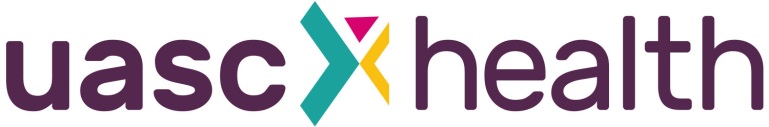 QUCK REFERENCE FOR MEDICAL REGISTRATIONPURPLE FORM AND ESSENTIAL INFORMATION TO NURSE↓PLACED ONTO NEXT CLINIC FOR INITIAL HEALTH CHECK↓IMMUNISATION CONSENT FORM COMLETED↓CLINIC HEALTH CHECK↓IMMUNISATION CLINIC – 1ST IMMUNISATIONS↓4 WEEKS LATER – 2ND IMMUNISATIONS↓4 WEEKS LATER – 3RD IMMUNISATIONS1st Immunisations are;1st Diphtheria / Tetanus / Polio1st Measles / Mumps / RubellaMeningitis ACWY2nd Immunisations are;2nd Diphtheria / Tetanus / Polio2nd Measles / Mumps / Rubella3rd Immunisations3rd Diphtheria / Tetanus / Polio